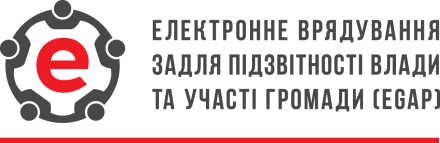 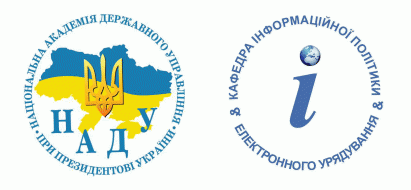 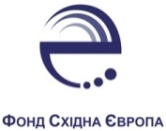 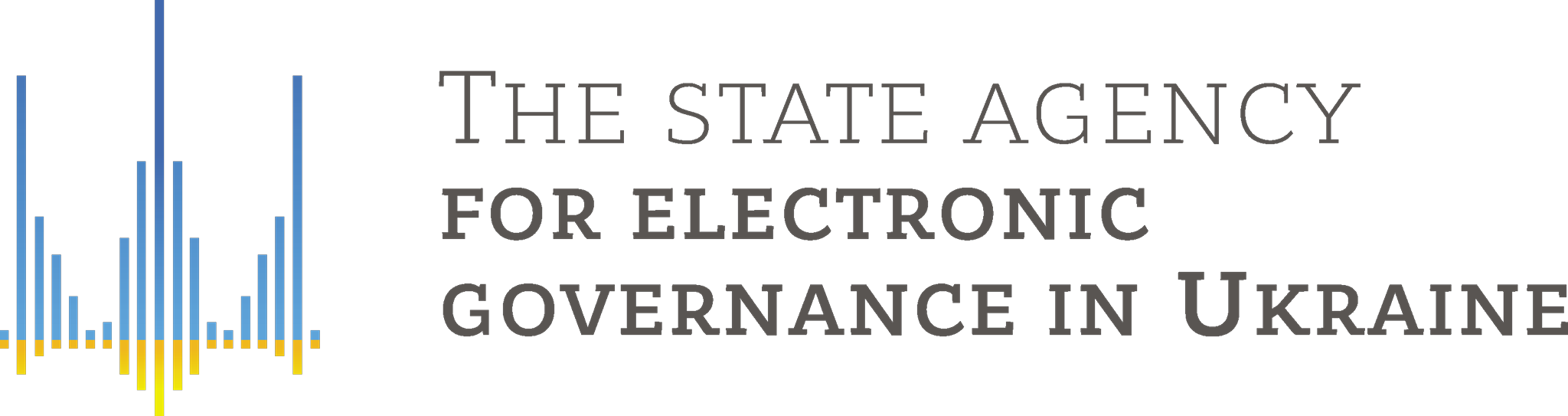 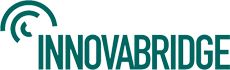 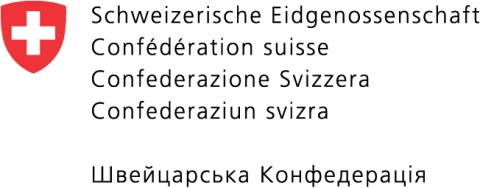 Програма тренінгу з е-урядування та е-демократії для публічних службовців Дніпропетровської області 04 – 08 червня 2018 рокуДніпропетровський регіональний інститут державного управління НАДУ при Президентові УкраїниПонеділок 04.069:00 – 10:2010:30-11:5012:30-13:5014:00-15:2015.30 – 17.00Понеділок 04.06Вітальні слова.Представники Дніпропетровської ОДА, Дніпропетровського регіонального інституту державного управління.Про завдання та результати 
Програми EGAP у Дніпропетровській області.Наталія Піскоха, регіональний координатор Програми EGAP у Дніпропетровській областіТестування.Вступ до курсу. Електронне урядування та електронна демократія: основи 
та стратегії упровадження Валерій Дрешпак, д.держ.упр, професор, Дніпропетровський регіональний інститут державного управлінняЗастосування інструментів електронної демократії в Україні та за рубежемВіктор Кузьменко, тренер з електронного урядування та електронної демократії, Дніпропетровський регіональний інститут державного управлінняЕлектронне урядування у специфічних умовах діяльності органів публічного управлінняОлександр Титаренко, старший викладач, Дніпропетровський регіональний інститут державного управлінняКонсультації за тематикою навчального дня, індивідуальна робота Валерій ДрешпакВіктор КузьменкоОлександр ТитаренкоВівторок 05.069:00 – 10:2010:30-11:5012:30-13:5014:00-15:2015.30 – 17.30Вівторок 05.06Ідентифікація суб’єктів в системах  електронного урядування Олександр Титаренко, старший викладач, Дніпропетровський регіональний інститут державного управлінняЕлектронна взаємодія органів публічної влади в Україні та за рубежемСергій Кандзюба, к.т.н., доцент, Дніпропетровський регіональний інститут державного управлінняІнструменти електронної взаємодії публічних службовцівСергій Кандзюба, к.т.н., доцент, Дніпропетровський регіональний інститут державного управлінняРеінжиніринг адміністративних процесів в органах публічної влади. Електронний документообігСергій Кандзюба, к.т.н., доцент, Дніпропетровський регіональний інститут державного управлінняКонсультації за тематикою навчального дня, індивідуальна роботаОлександр ТитаренкоСергій КандзюбаСереда 06.069:00 – 10:2010:30-11:5012:30-13:5014:00-15:2015.30 – 17.30Середа 06.06Захист інформації в системах електронного урядування та електронної демократіїОлег Кравцов, к.х.н., доцент, Дніпропетровський регіональний інститут державного управлінняІнструменти електронного урядування для запобігання корупції та забезпечення доступу до публічної інформаціїОлег Кравцов, к.х.н., доцент, Дніпропетровський регіональний інститут державного управління Електронні послугиСергій Кандзюба, к.т.н., доцент, Дніпропетровський регіональний інститут державного управлінняОрганізаційні технології електронного урядування та електронноїдемократіїТетяна Маматова, д.держ.упр., професор , Дніпропетровський регіональний інститут державного управлінняКонсультації за тематикою навчального дня, індивідуальна роботаОлег КравцовСергій КандзюбаТетяна МамаптоваЧетвер 07.069:00 – 10:2010:30-11:5012:30-13:5014:00-15:2015.30 – 17.00Четвер 07.06Прикладне застосування організаційних технологій електронного урядування та електронної демократіїТетяна Маматова, д.держ.упр., професор , Дніпропетровський регіональний інститут державного управлінняРозвиток електронного урядування на місцевому та регіональному рівнях: стратегії та проектиІрина Чикаренко, д.держ.упр., доцент, Дніпропетровський регіональний інститут державного управлінняПроектний підхід до розвитку електронного урядування й електронної демократії на 
місцевому рівніІрина Чикаренко, д.держ.упр., доцент, Дніпропетровський регіональний інститут державного управлінняМоніторинг і оцінювання розвитку електронного урядування й електронної демократії на регіональному 
та місцевому рівняхВалерій Дрешпак, д.держ.упр., професор, Дніпропетровський регіональний інститут державного управлінняКонсультації за тематикою навчального дня, індивідуальна роботаТетяна МаматоваІрина ЧикаренкоВалерій ДрешпакП’ятниця 08.069:00 – 10:2010:30-11:5012:30-13:5014:00-15:20П’ятниця 08.06Інфраструктура електронного урядування (виїзне заняття на базі КП Дніпропетровської обласної ради ГІКНВЦ)Валерій Дрешпак, д.держ.упр, професор, Дніпропетровський регіональний інститут державного управлінняІнфраструктура для забезпечення електронної демократії(виїзне заняття на базі Центру «Відкрита влада» Дніпропетровської ОДА)Валерій Дрешпак, д.держ.упр, професор, Дніпропетровський регіональний інститут державного управлінняАктуальні напрями розвитку електронного урядування й електронної демократії на регіональному та 
місцевому рівнях (виїзне заняття на базі Управління інформаційних технологій та електронного урядування Дніпропетровської ОДА)Валерій Дрешпак, д.держ.упр, професор, Дніпропетровський регіональний інститут державного управлінняТестування.Анкетування.Вручення сертифікатів.Від’їзд